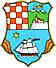 UPUTE ZA PRIJAVITELJENAJAVNI POZIV PODUZETNICIMA ZA PODNOŠENJE PRIJAVA ZA DODJELU POTPORA I SUBVENCIJA ZA RAZVOJ MALOG GOSPODARSTVA IZ PRORAČUNA PRIMORSKO-GORANSKE ŽUPANIJE U 2017. GODINIMJERU 3.1.2. PRIPREMA DOKUMENTACIJE ZA PRIJAVU INVESTICIJSKOG ULAGANJA NA EU NATJEČAJE ZA SUFINANCIRANJE ULAGANJA ( u daljnjem tekstu: Mjera)CILJEVI I PRIORITETI Provedbom mjere 3.1.2. Priprema dokumentacije u svrhu prijave investicijskog ulaganja na EU natječaj za sufinanciranje ulaganja (u daljnjem tekstu: Mjera); kroz proračunsku aktivnost „Priprema i kandidiranje projekata“ ostvaruju  se  ciljevi i prioriteti proračunskog programa Razvoj malog i srednjeg poduzetništva iz strateških dokumenta. PRIHVATLJIVI PRIJAVITELJIPrihvatljivi prijavitelji  potpore mogu biti poduzetnici registrirani u Republici Hrvatskoj odnosno mikro i mali subjekti malog gospodarstva sukladno važećem Zakonu o poticanju razvoja malog gospodarstva ("Narodne novine" broj 29/02, 63/07, 53/12, 56/13 i 121/16)  i to: d.o.o., j.d.o.o., obrti koji su u cijelosti u privatnom vlasništvu čije je sjedište  na području Primorsko-goranske županije  (u daljnjem tekstu: Poduzetnici ).Poduzetnici iz svih sektora djelatnosti gospodarstva prema  Nacionalnoj klasifikaciji djelatnosti 2007. (NKD 2007.) osim za:poljoprivredne djelatnosti  (izuzev šumarstvo) - odjeljak 01, 03, 10djelatanosti kockanja i klađenja, - odjeljak 92financijskom djelatnosti i djelatnosti osiguranja - odjeljak 64, 65, 66 te djelatnosti poslovanja nekretninama  - odjeljak 68.Poduzetnici koji pripremaju investicijsko ulaganja na ruralnom području Primorsko-goranske županije - Ruralno područje Županije, prema definiciji iz Programa ruralnog razvoja Republike Hrvatske za razdoblje 2014.-2020. obuhvaća cijelo područje Županije osim Grada Rijeke. PRIHVATLJIVE AKTIVNOSTI Prihvatljivi aktivnosti/troškovi za realizaciju potpore odnose se na troškove izrade pripreme dokumentacije u svrhu prijave investicijskog ulaganja na EU natječaj za sufinanciranje ulaganja.NAJVIŠA VISINA NOVČANOG IZNOSA  POTPORE  PO KORISNIKUKorisnik može za prijavljene troškove u okviru jednog Zahtjeva ostvariti:80% prihvatljivih troškova, ali ne više od 20.000,00 kn za korisnike s koji planiraju investicijsko ulaganje provoditi na području Gorskog kotara50% prihvatljivih troškova, ali ne više od 20.000,00 kn za ostale korisnike Korisnik može podnijeti samo jednu prijavu za sufinanciranje po ovom programu.Iznos potpore Primorsko-goranske županije predstavlja državnu potporu male vrijednosti u skladu s propisima o državnim potporama.Primorsko-goranska županija će sufinancirati prihvatljive troškove pripreme dokumentacije u svrhu prijave investicijskog ulaganja na EU natječaj za sufinanciranje ulaganja u gore navedenim postocima odnosno iznosima korisnicima koji će biti odabrani nakon završetka Javnog poziva. TRAJANJE MJERE I LOKACIJA PROVEDBEMjera se provodi do iskorištenja sredstava predviđenih u Proračunu Primorsko-goranske županije za 2017 ili do 1.prosinca 2017.Lokacija provedbe mjere je na ruralnom području Primorsko-goranske županije.PRIHVATLJIVI I NEPRIHVATLJIVI TROŠKOVIPrihvatljivi su troškovi savjetodavnih usluga za: izradu poslovnog plana, investicijske studije, studije izvodljivosti i ostale dokumentacije potrebne za prijavu na natječaj te naknada za inženjere i arhitekte pri izradi projektno-tehničke dokumentacije u svrhu ishođenja dozvole za građenje, s tim da datum računa bude nakon 01.siječnja 2017. Porez na dodanu vrijednost (PDV) nije prihvatljiv trošak S korisnicima čije prijave budu izabrane sklopiti će se Ugovori o međusobnim pravima i obvezama i iznosima odobrenih sredstava.Nakon odobrenja od strane PGŽ  korisnik je obavezan prijaviti svoj projekt (ulaganje) na neki od Natječaja za sufinanciranje iz PRR-a RH 2014.-2020. ili  od ostalih Operativnih programa te dostaviti dokaz .VREMENSKI OKVIR POSTUPKASvi prijavitelji biti će pismeno obaviješteni o dodjeli potpora maksimalno u roku od 45 dana od dana zaključenja Javnog poziva.Ako nakon sklapanja ugovora sa svim odabranim prijaviteljima preostane sredstava od ukupno osiguranih za 2017. godinu, Javni poziv bit će ponovo objavljen.KRITERIJI ZA VREDNOVANJE I OCJENJIVANJE TE ODABIR PRIJAVAProvjeravati će se formalna ispravnost podnijetih prijava te se neće razmatrati:prijave zaprimljene izvan roka za dostavu prijava,prijave sa nepotpunom dokumentacijom,prijave koje nisu izrađene u skladu s Javnim pozivom i ovom Uputom,   Kriteriji za vrednovanje i ocjenjivanje svake pojedine prijavenepostojanje poreznog duga,trgovačko društvo/obrt registriran za djelatnost sukladno točki II. ove Upute  trgovačko društvo/obrt nije u blokadi, prijave trgovačkih društava nad kojima je otvoren stečajni postupak ili predstečajna nagodba, koji se nalaze u postupku likvidacije te onima koji su obustavili poslovnu djelatnost, neće se razmatrati,Dodatno vrednovanje prijava :	U slučaju da više prijava  za potporu ima isti broj bodova, prednost u odabiru imat će prijava s ranijim datumom i vremenom podnošenja. IX. PREGLED I OCJENA PRISTIGLIH PRIJAVAPregled i ocjenjivanje prijava obavlja Povjerenstvo za dodjelu potpora i subvencija za razvoj malog gospodarstva iz Proračuna Primorsko-goranske županije u 2017. godini (dalje u tekstu: Povjerenstvo). Povjerenstvo utvrđuje prijedlog odluke o dodjeli potpora za Mjeru po pojedinom poduzetniku i aktivnosti i dostavlja ga Županu Primorsko-goranske županije putem Upravnog odjela za turizam, poduzetništvo i ruralni razvoj. Odluku na prijedlog Povjerenstva donosi Župan Primorsko-goranske županije.Rezultati Javnog poziva biti će objavljeni na Internet stranici Županije u roku od 15 (petnaest) dana od dana donošenja Odluke .Županija ima pravo poništiti Javni poziv.Prijave projekata i dokumentacija ne vraćaju se prijaviteljima.IZVJEŠĆE O PROVEDBI PROJEKTA/AKTIVNOSTINakon završetka ulaganja korisnik je u obvezi dostavit Upravnom odjelu za turizam, poduzetništvo i ruralni razvoj Izvješće o provedbi projekta/aktivnosti prema obrascu u Prilogu 3.Nakon odobrenja od strane PGŽ  korisnik je obavezan prijaviti svoj projekt (ulaganje) na neki od Natječaja za sufinanciranje iz PRR-a RH 2014.-2020. ili  od ostalih Operativnih programa te dostaviti dokaz .PODNOŠENJE PRIJAVA:Prijave se dostavljaju isključivo na obrascima koji su priloženi ovom Javnom pozivu i s obaveznom dokumetacijom u prilogu, sve u skladu s ovim Javnim pozivom i Uputama za prijavitelje. 	Prijave  se podnose u zatvorenoj omotnici na jedan od sljedećih načina:      	a) poštom na adresu:    PRIMORSKO-GORANSKA ŽUPANIJAUpravni odjel za turizam, poduzetništvo i ruralni razvojSlogin kula 2, 51 000 Rijeka,	 b) osobnom dostavom u pisarnicu Primorsko-goranske županije koja se nalazi na adresi: Slogin kula 2 (prizemno), Rijeka,	u oba slučaja s naznakom na omotnici: „Prijava na Javni poziv za dodjelu potpora i subvencija za razvoj malog gospodarstva u 2017. godini“ – i naznakom Mjera 3.1.2. Dodatna obrazloženja i informacije u vezi s predmetom Javnog poziva mogu se dobiti putem telefona na broj: 051/351-264 ili 051/351-260, odnosno putem E-pošte na E-adresu: gospodarstvo@pgz.hrPRILOZI UPUTI ZA PRIJAVITELJE:Prilog 1. Obrazac prijave za Mjeru 3.1.2. s popisom obvezne dokumentacije koju treba predati  uz obrazac  prijave, Prilog 2. Izjava o korištenim potporama male vrijednostiPrilog 3. Obrazac – Izvješće o provedbi projekta/aktivnostiPrilog 1.  Obrazac prijave za Mjeru 3.1.2.OBRAZAC PRIJAVE ZA MJERU 3.1.2. PRIPREMA DOKUMENTACIJE ZA PRIJAVU INVESTICIJSKOG ULAGANJA NA EU NATJEČAJE ZA SUFINANCIRANJE ULAGANJA Datum prijave : ____________2017.godineOdgovorna osoba                                                                        M.P.                        (Podnositelj prijave)_________________________(Ime i prezime) (potpis punim imenom i prezimenom)Prilog 2.  Izjava	IZJAVA  O KORIŠTENIM POTPORAMA MALE VRIJEDNOSTIPotpora male vrijednosti ne smije biti veća od 200.000 EUR tijekom  tri fiskalne godine ( Uredba Komisije (EU) br.1401/2013 od 18 prosinca 2013. o primjeni članaka 107. i 108. Ugovora o funkcioniranju Europske unije na de minimis potpore)__________________________________ 	(mjesto i datum izjave)							M.P.																							 	_______________________________Ime i prezime te potpis vlasnikaPrilog 3. Obrazac – Izvješće o provedbi projekta OBRAZAC IZVJEŠĆA  O PROVEDBI PROJEKTA/AKTIVNOSTI Prilozi:Foto dokumentacija o projektu/aktivnostiR.br.KRITERIJI ODABIRAKRITERIJI ODABIRABODOVIMAX BODOVI1.Veličina poduzetnikaKorisnik je mikro poduzetnik.10101.Veličina poduzetnikaKorisnik je mali poduzetnik.5102.Starosna dob poduzetnika (odgovorne osobe/upravitelja/direktora, ovisno o pravnom obliku korisnika)Korisnik je mladi poduzetnik, mlađi od 40 godina na dan podnošenja prijave  za potporu.10102.Starosna dob poduzetnika (odgovorne osobe/upravitelja/direktora, ovisno o pravnom obliku korisnika)Korisnik je stariji od 40 godina na dan podnošenja prijave  za potporu0103.Lokacija planiranog investicijskog ulaganjaPlanirano investicijsko ulaganje provodit će se na području Gorskog kotara.10103.Lokacija planiranog investicijskog ulaganjaPlanirano investicijsko ulaganje provodit će se na području otoka PGŽ-a.5103.Lokacija planiranog investicijskog ulaganjaPlanirano investicijsko ulaganje provodit će se na ostalom ruralnom području PGŽ-a.010BROJ BODOVABROJ BODOVABROJ BODOVA30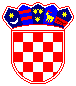 REPUBLIKA HRVATSKAPRIMORSKO-GORANSKA ŽUPANIJAUpravni odjel zaturizam, poduzetništvo i ruralni razvojA) OSNOVNI PODACI O PRIJAVITELJU (PODUZETNIKU )A) OSNOVNI PODACI O PRIJAVITELJU (PODUZETNIKU )A) OSNOVNI PODACI O PRIJAVITELJU (PODUZETNIKU )A) OSNOVNI PODACI O PRIJAVITELJU (PODUZETNIKU )A) OSNOVNI PODACI O PRIJAVITELJU (PODUZETNIKU )A) OSNOVNI PODACI O PRIJAVITELJU (PODUZETNIKU )A) OSNOVNI PODACI O PRIJAVITELJU (PODUZETNIKU )A) OSNOVNI PODACI O PRIJAVITELJU (PODUZETNIKU )A) OSNOVNI PODACI O PRIJAVITELJU (PODUZETNIKU )Naziv (upisati puni naziv i organizacijski oblik prijavitelja)Naziv (upisati puni naziv i organizacijski oblik prijavitelja)Sjedište i adresa (upisati mjesto, ulicu i k.br.)Sjedište i adresa (upisati mjesto, ulicu i k.br.)OIBOIBTelefon/mobitel Telefon/mobitel E-poštaE-poštaWeb-stranicaWeb-stranicaOsoba za kontakt i telefonOsoba za kontakt i telefonPoslovna banka i broj žiro računa- IBAN Poslovna banka i broj žiro računa- IBAN Djelatnost (prema NKD iz 2007) naziv, oznaka Djelatnost (prema NKD iz 2007) naziv, oznaka Kategorija poduzetnika  prema veličini (sukladno važećem Zakonu o poticanju razvoja malog gospodarstva)Kategorija poduzetnika  prema veličini (sukladno važećem Zakonu o poticanju razvoja malog gospodarstva)Mikro Broj zaposlenih u prethodnoj godini:Iznos aktive:Mikro Broj zaposlenih u prethodnoj godini:Iznos aktive:Mikro Broj zaposlenih u prethodnoj godini:Iznos aktive:Mikro Broj zaposlenih u prethodnoj godini:Iznos aktive:Mikro Broj zaposlenih u prethodnoj godini:Iznos aktive:Mali Broj zaposlenih u prethodnoj godini:Iznos aktive:Mali Broj zaposlenih u prethodnoj godini:Iznos aktive:Ostvaren prihod i rashod u prethodnoj godini (prema podacima iz fin. izvješća)Ostvaren prihod i rashod u prethodnoj godini (prema podacima iz fin. izvješća)Lokacija planiranog investicijskog ulaganja (upisati mjesto pod područjem u koje spada ulaganje)Lokacija planiranog investicijskog ulaganja (upisati mjesto pod područjem u koje spada ulaganje)Područje Gorskog kotaraPodručje Gorskog kotaraPodručje otoka PGŽ ______________Područje otoka PGŽ ______________Područje otoka PGŽ ______________Područje otoka PGŽ ______________Ostalo ruralno područje PGŽ_____________Broj zaposlenih na dan prijave Broj zaposlenih na dan prijave Ime i prezime prijavitelja - potpisnika ugovora o potpori (upisati ime i prezime i funkciju) Ime i prezime prijavitelja - potpisnika ugovora o potpori (upisati ime i prezime i funkciju) Starosna dob prijavitelja- potpisnika ugovora o potpori (odgovorne osobe/ /direktora, ovisno o pravnom obliku korisnika)Starosna dob prijavitelja- potpisnika ugovora o potpori (odgovorne osobe/ /direktora, ovisno o pravnom obliku korisnika)mlađi od 40 godina na dan prijave za potporuX- ____________________dan, mjesec, godina rođenja  mlađi od 40 godina na dan prijave za potporuX- ____________________dan, mjesec, godina rođenja  mlađi od 40 godina na dan prijave za potporuX- ____________________dan, mjesec, godina rođenja  mlađi od 40 godina na dan prijave za potporuX- ____________________dan, mjesec, godina rođenja  mlađi od 40 godina na dan prijave za potporuX- ____________________dan, mjesec, godina rođenja  stariji od 40 godina na dan prijave  za potporu X- ____________________dan, mjesec, godina rođenja   stariji od 40 godina na dan prijave  za potporu X- ____________________dan, mjesec, godina rođenja   B.) OSNOVNI PODACI O PROJEKTU / AKTIVNOSTIB.) OSNOVNI PODACI O PROJEKTU / AKTIVNOSTIB.) OSNOVNI PODACI O PROJEKTU / AKTIVNOSTIB.) OSNOVNI PODACI O PROJEKTU / AKTIVNOSTIB.) OSNOVNI PODACI O PROJEKTU / AKTIVNOSTIB.) OSNOVNI PODACI O PROJEKTU / AKTIVNOSTIB.) OSNOVNI PODACI O PROJEKTU / AKTIVNOSTIB.) OSNOVNI PODACI O PROJEKTU / AKTIVNOSTIB.) OSNOVNI PODACI O PROJEKTU / AKTIVNOSTIB.) OSNOVNI PODACI O PROJEKTU / AKTIVNOSTINaziv projektaNaziv projektaVremenski okvir provedbe  (upisati planirani početak i završetak)Vremenski okvir provedbe  (upisati planirani početak i završetak)Ciljevi provedbe Ciljevi provedbe Opisni sažetak projekta (do 100 riječi)Opisni sažetak projekta (do 100 riječi)C.) OSNOVNI PODACI O FINANCIJSKOM PLANU PROJEKTA/AKTIVNOSTIC.) OSNOVNI PODACI O FINANCIJSKOM PLANU PROJEKTA/AKTIVNOSTIC.) OSNOVNI PODACI O FINANCIJSKOM PLANU PROJEKTA/AKTIVNOSTIC.) OSNOVNI PODACI O FINANCIJSKOM PLANU PROJEKTA/AKTIVNOSTIC.) OSNOVNI PODACI O FINANCIJSKOM PLANU PROJEKTA/AKTIVNOSTIC.) OSNOVNI PODACI O FINANCIJSKOM PLANU PROJEKTA/AKTIVNOSTIC.) OSNOVNI PODACI O FINANCIJSKOM PLANU PROJEKTA/AKTIVNOSTIC.) OSNOVNI PODACI O FINANCIJSKOM PLANU PROJEKTA/AKTIVNOSTIC.) OSNOVNI PODACI O FINANCIJSKOM PLANU PROJEKTA/AKTIVNOSTIC.) OSNOVNI PODACI O FINANCIJSKOM PLANU PROJEKTA/AKTIVNOSTIPlanirani prihodi po izvorima i iznosima financiranja (očekivano učešće Županije)IzvorIzvorIzvorIzvorIzvorIznos (kn)Iznos (kn)Iznos (kn)Iznos (kn)Planirani prihodi po izvorima i iznosima financiranja (očekivano učešće Županije)vlastita sredstavavlastita sredstavavlastita sredstavavlastita sredstavavlastita sredstavaPlanirani prihodi po izvorima i iznosima financiranja (očekivano učešće Županije)općina/gradopćina/gradopćina/gradopćina/gradopćina/gradPlanirani prihodi po izvorima i iznosima financiranja (očekivano učešće Županije)županijažupanijažupanijažupanijažupanijaPlanirani prihodi po izvorima i iznosima financiranja (očekivano učešće Županije)državni proračundržavni proračundržavni proračundržavni proračundržavni proračunPlanirani prihodi po izvorima i iznosima financiranja (očekivano učešće Županije)fondovi EUfondovi EUfondovi EUfondovi EUfondovi EUPlanirani prihodi po izvorima i iznosima financiranja (očekivano učešće Županije)ostali izvoriostali izvoriostali izvoriostali izvoriostali izvoriPlanirani prihodi po izvorima i iznosima financiranja (očekivano učešće Županije)Ukupno:Ukupno:Ukupno:Ukupno:Ukupno:Odgovorna osoba- podnositelj prijave.Odgovorna osoba- podnositelj prijave.Odgovorna osoba podnositelj prijave svojim potpisom potvrđuje da je upoznata s kriterijima za dodjelu potpora za sufinanciranje troškova pripreme dokumentacije iz ovih Uputa za prijavu investicijskog ulaganja na EU natječaje za sufinanciranje ulaganja te da -  podaci navedeni u prijavi su istiniti   Odgovorna osoba podnositelj prijave svojim potpisom potvrđuje da je upoznata s kriterijima za dodjelu potpora za sufinanciranje troškova pripreme dokumentacije iz ovih Uputa za prijavu investicijskog ulaganja na EU natječaje za sufinanciranje ulaganja te da -  podaci navedeni u prijavi su istiniti   Odgovorna osoba podnositelj prijave svojim potpisom potvrđuje da je upoznata s kriterijima za dodjelu potpora za sufinanciranje troškova pripreme dokumentacije iz ovih Uputa za prijavu investicijskog ulaganja na EU natječaje za sufinanciranje ulaganja te da -  podaci navedeni u prijavi su istiniti   Odgovorna osoba podnositelj prijave svojim potpisom potvrđuje da je upoznata s kriterijima za dodjelu potpora za sufinanciranje troškova pripreme dokumentacije iz ovih Uputa za prijavu investicijskog ulaganja na EU natječaje za sufinanciranje ulaganja te da -  podaci navedeni u prijavi su istiniti   Odgovorna osoba podnositelj prijave svojim potpisom potvrđuje da je upoznata s kriterijima za dodjelu potpora za sufinanciranje troškova pripreme dokumentacije iz ovih Uputa za prijavu investicijskog ulaganja na EU natječaje za sufinanciranje ulaganja te da -  podaci navedeni u prijavi su istiniti   Odgovorna osoba podnositelj prijave svojim potpisom potvrđuje da je upoznata s kriterijima za dodjelu potpora za sufinanciranje troškova pripreme dokumentacije iz ovih Uputa za prijavu investicijskog ulaganja na EU natječaje za sufinanciranje ulaganja te da -  podaci navedeni u prijavi su istiniti   Odgovorna osoba podnositelj prijave svojim potpisom potvrđuje da je upoznata s kriterijima za dodjelu potpora za sufinanciranje troškova pripreme dokumentacije iz ovih Uputa za prijavu investicijskog ulaganja na EU natječaje za sufinanciranje ulaganja te da -  podaci navedeni u prijavi su istiniti   Ime prezime funkcijaIme prezime funkcijaPopis obvezne dokumentacije koju treba predati  z obrazac prijave:Popis obvezne dokumentacije koju treba predati  z obrazac prijave:Za trgovačka društvaPreslika izvatka iz sudskog registra Trgovačkog suda sa svim dopunama i promjenama – ne stariji od 3 mjeseca od dana  predaje zahtjeva DADokumentacija iz koje je vidljivo da su troškovi za koje se traži  potpora ( Prihvatljivi troškovi iz Upute za  prijavitelje točka VI. )  :račun  za troškove  (na hrvatskom jeziku, specificirani troškovi usluge, račun mora biti izdan u 2017. godini) i preslika izvoda o plaćanju usluge     Ukoliko je izvršena prijava: kopija prijavnog obrasca na natječaj     EU fondova u pisanom ili elektronskom oblikuDAOriginal BON 2 ne stariji od 30 dana od dana predaje zahtjeva.DAOriginal Potvrde Porezne uprave o nepostojanju poreznog duga ne starija od 30 dana od dana podnošenja prijaveDAPreslika obrasca JOPPD za mjesec veljaču 2017. ovjerena  potpisom vlasnika trgovačkog društva i pečatom trgovačkog društva DAPreslika osobne iskaznice svih vlasnika trgovačkog društva DAIzjava o korištenim potporama male vrijednosti DAZa obrtePreslika Rješenja o osnivanju obrta s upisanom djelatnosti  odnosno izdvojenih pogona – ne starije od 3 mjeseca od dana predaje zahtjeva i preslika obrtnice DADokumentacija iz koje je vidljivo da su troškovi za koje se traži  potpora ( Prihvatljivi troškovi iz Upute za  prijavitelje točka VI. )  :račun  za troškove  (na hrvatskom jeziku, specificirani troškovi usluge, račun mora biti izdan u 2017. godini) i kopija izvoda o plaćanju uslugeUkoliko je izvršena prijava: kopija prijavnog obrasca na natječajEU fondova u pisanom ili elektronskom oblikuDAOriginal BON 2 ne stariji od 30 dana od dana predaje zahtjeva.DAOriginal Potvrde Porezne uprave o nepostojanju poreznog duga ne starija od 30 dana od dana podnošenja prijaveDAPreslika obrasca JOPPD za mjesec veljaču 2017. ovjerena  potpisom vlasnika obrta i pečatom obrta DAPreslika osobne iskaznice svih vlasnika obrta DAIzjava o korištenim potporama male vrijednosti DAIme i prezime poduzetnika:Naziv tvrtke/obrta: Adresa tvrtke/obrta: U 2014.U 2015. U 2016. Iznos ukupno primljenih potpora- kn:REPUBLIKA HRVATSKAPRIMORSKO-GORANSKO ŽUPANIJAUpravni odjel zaturizam, poduzetništvo i ruralni razvojI.) OPĆI OSNOVNI PODACI O PROJEKTU/AKTIVNOSTII.) OPĆI OSNOVNI PODACI O PROJEKTU/AKTIVNOSTINaziv korisnika(upisati puni naziv)Sjedište i adresa(upisati mjesto, ulicu i k. b.)Osoba ovlaštena za zastupanje(upisati ime i prezime)OIBTelefonE-mail adresaInternetska stranicaPoslovna banka i broj žiro računaNaziv projekta/aktivnostiPodručje djelovanja(upisati teritorij)Broj UgovoraVoditelj-ica projekta/aktivnostiII.) OPIS PROVEDBE PROJEKTA/AKTIVNOSTI(najviše na 2 stranice)II.) OPIS PROVEDBE PROJEKTA/AKTIVNOSTI(najviše na 2 stranice)Cilj provedbe projekta/aktivnosti:(prepisati iz prijave)Planirane aktivnosti i rezultati:(prepisati iz prijave)Provedene aktivnosti  i ostvareni rezultati:Datum izvješća:2017. godineM.P.M.P.Ovlaštena osoba za zastupanjeM.P.M.P.M.P.M.P.